Новогодний праздникГруппа «Ласточка»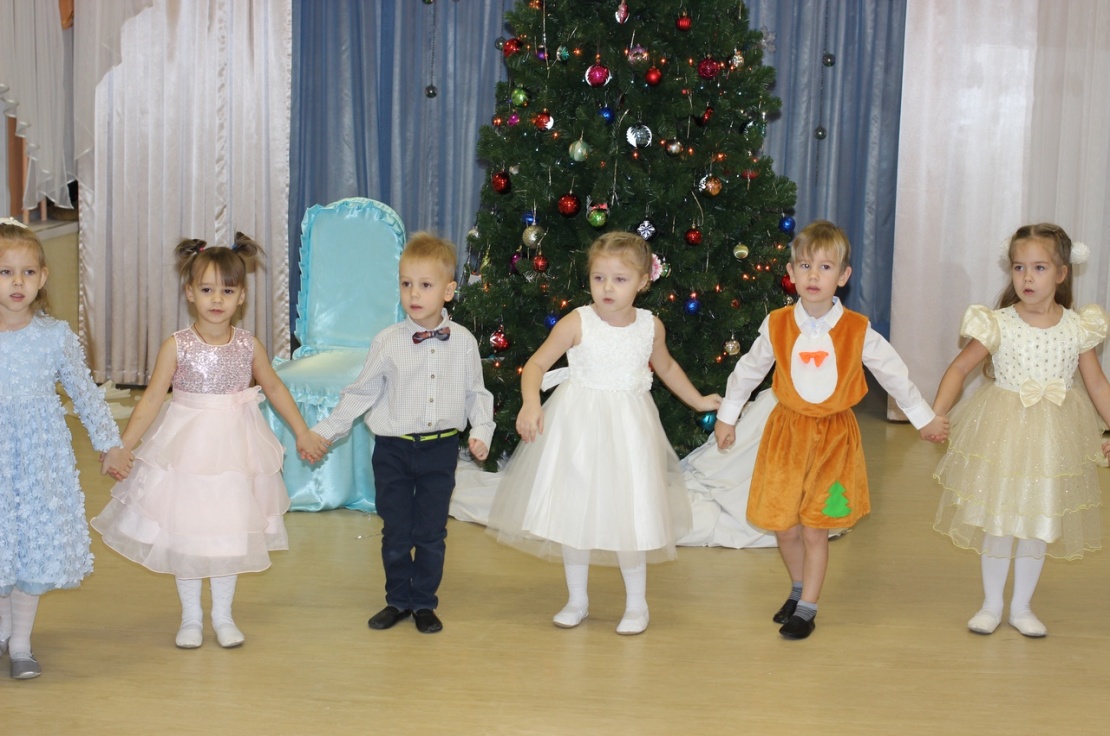 Новый год встречаем,Всех мы поздравляем!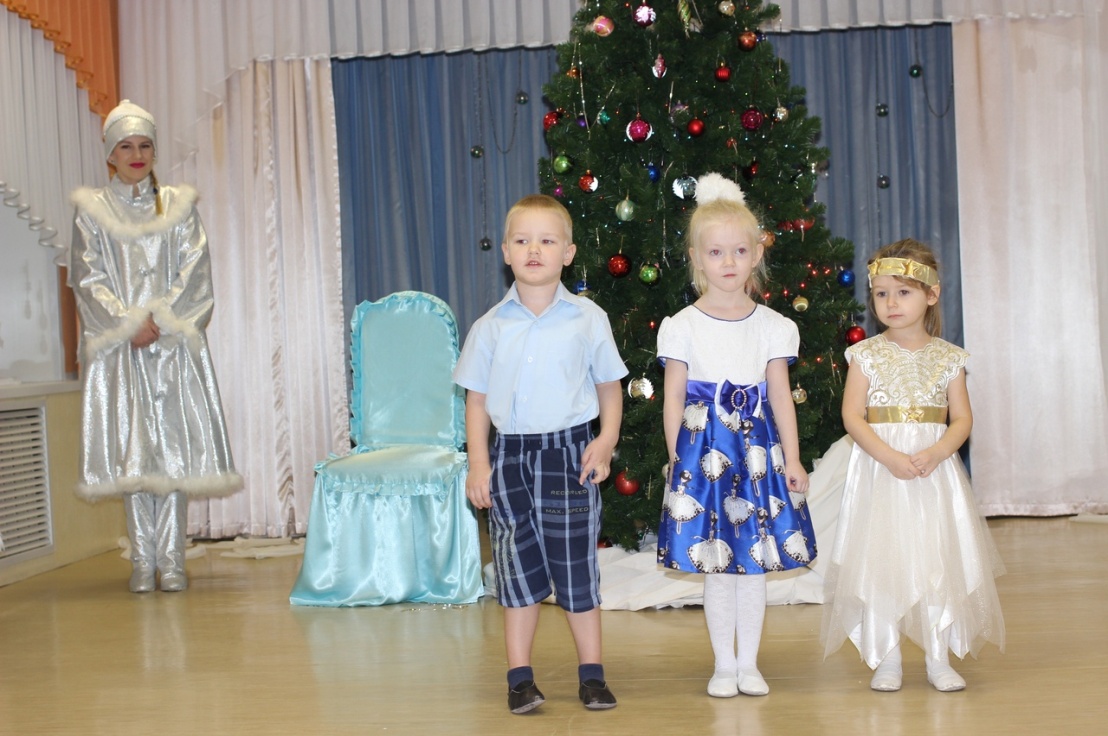 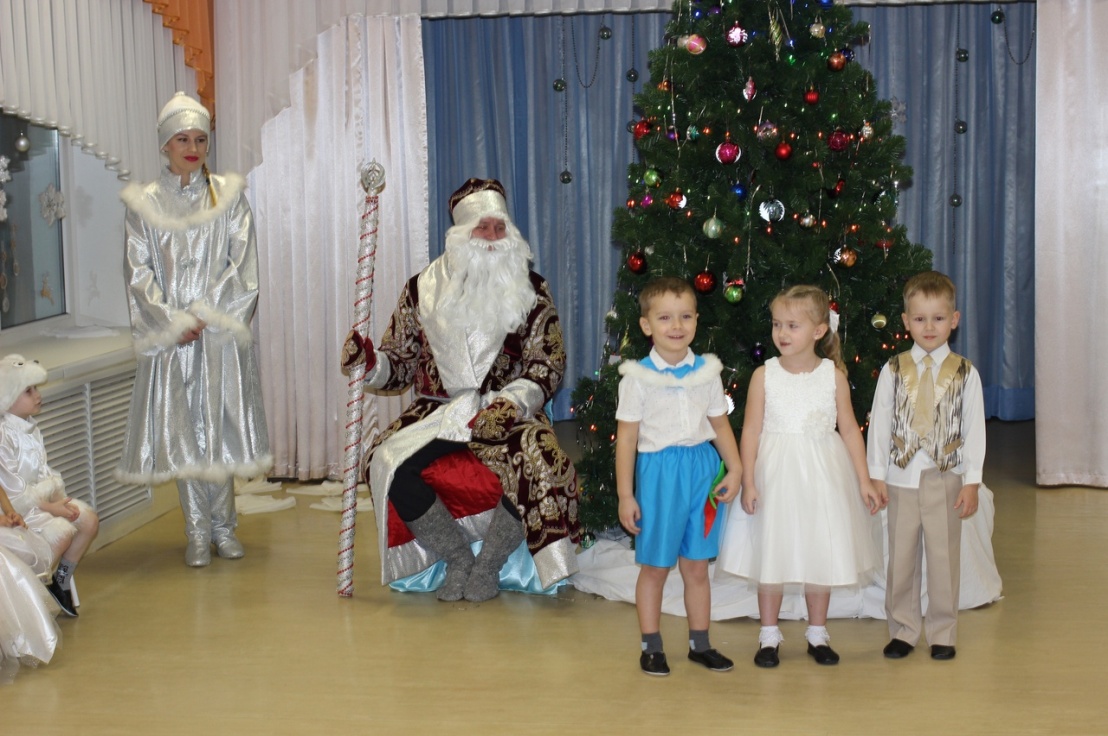 Почитаем вам стихи,И попляшем от души!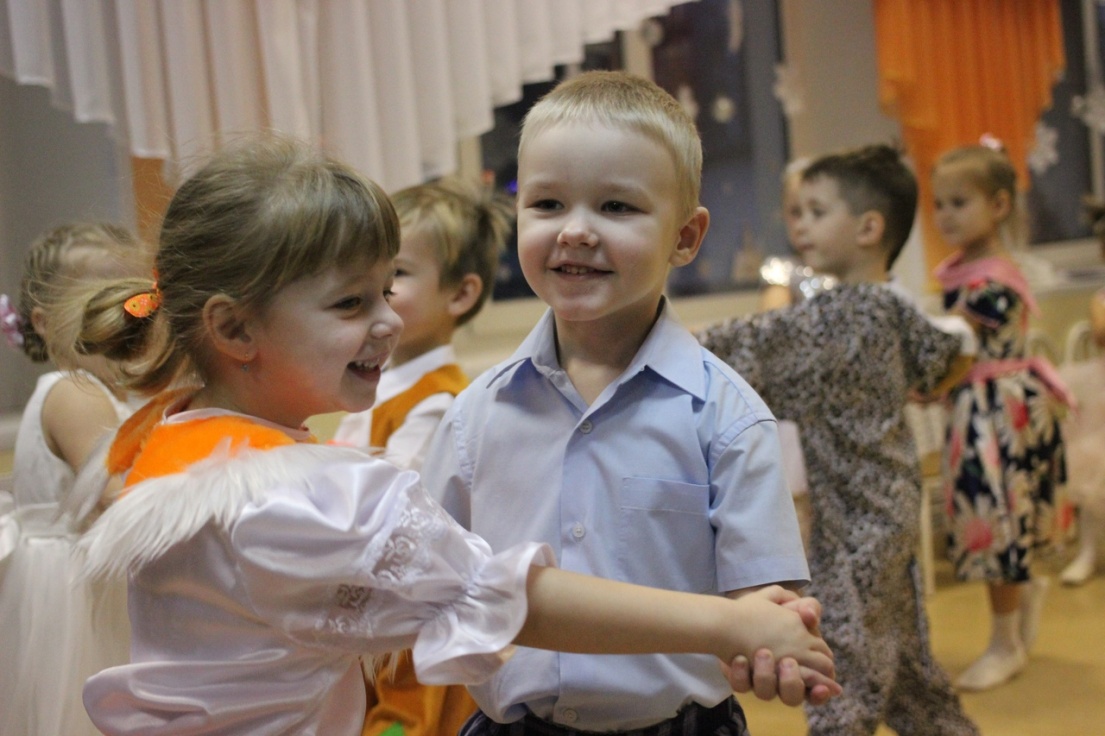 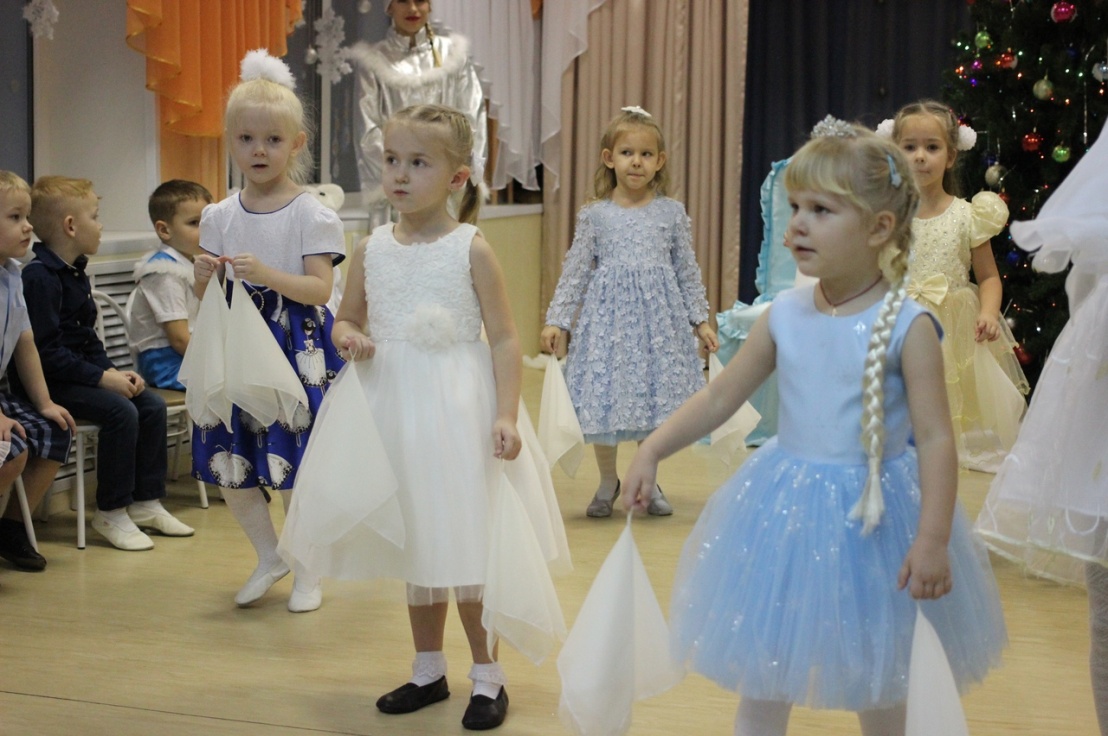 Девочки – красавицы в вальсе закружились,И в снежинок легких, тут же превратились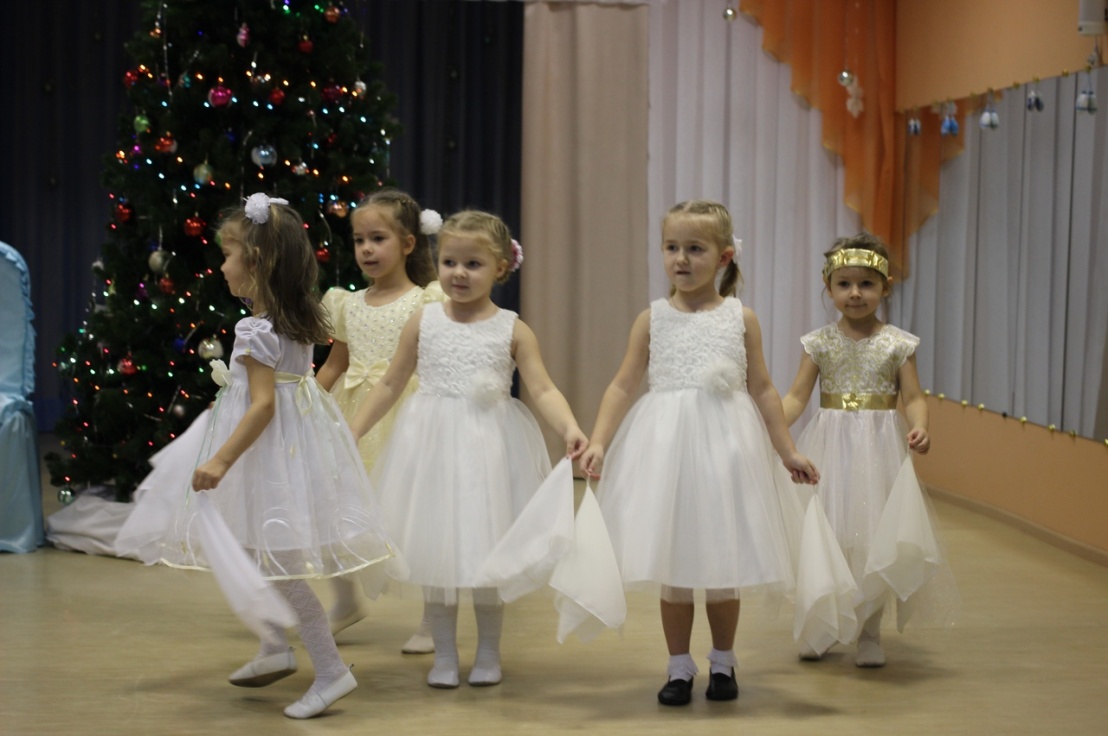 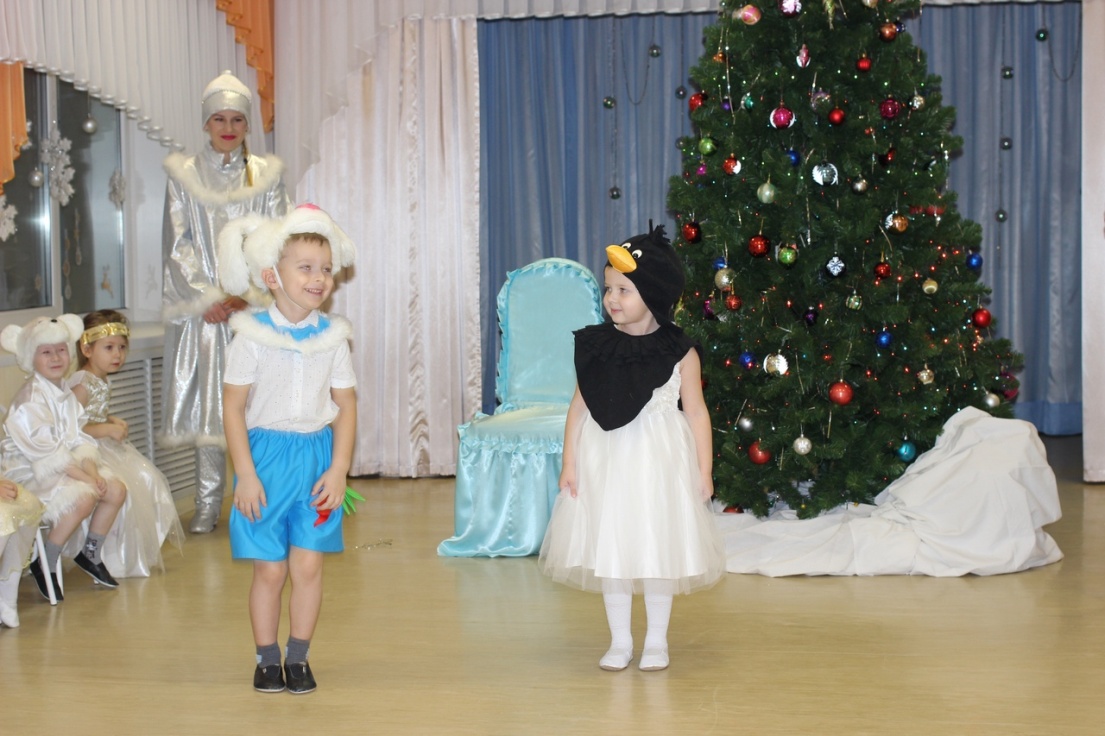 Сказка в гости к нам пришла,Ребятам радость принесла!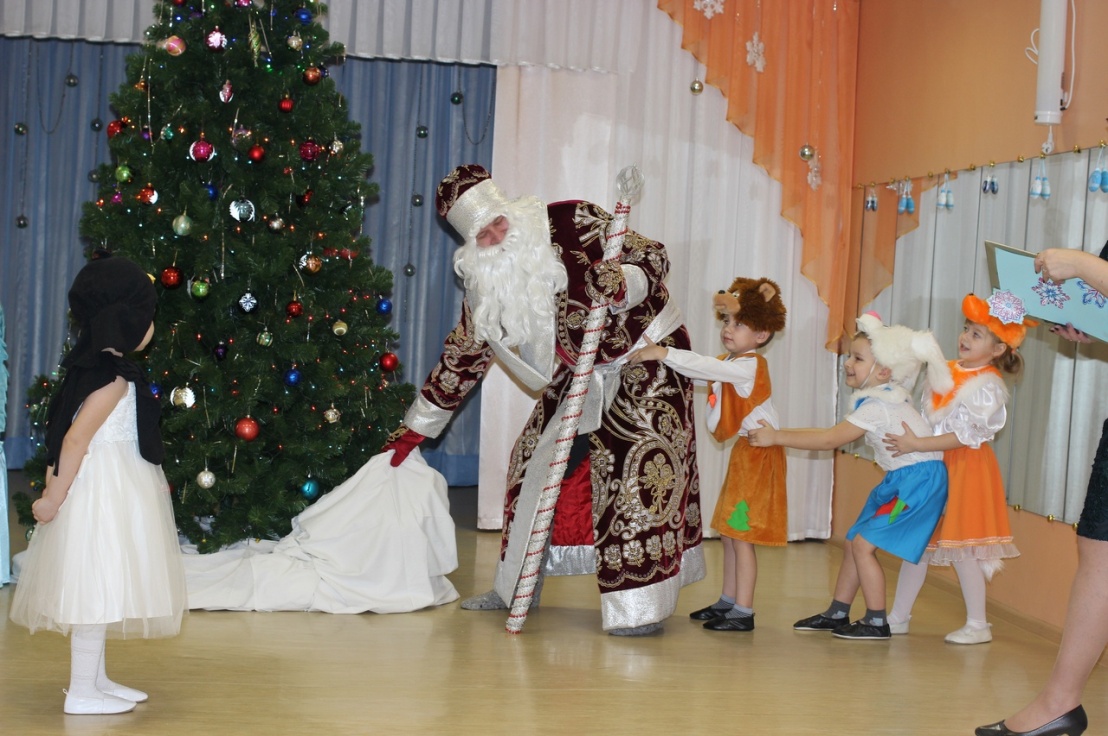 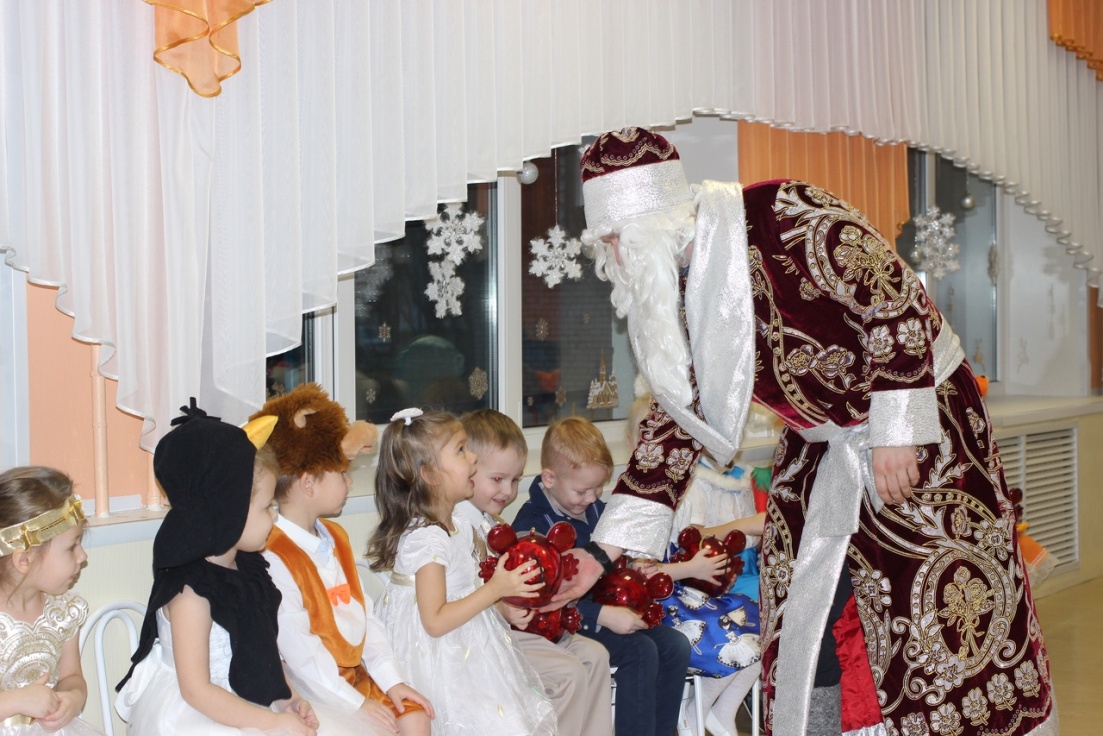 Добрый Дедушка Мороз,Всем подарки нам принес!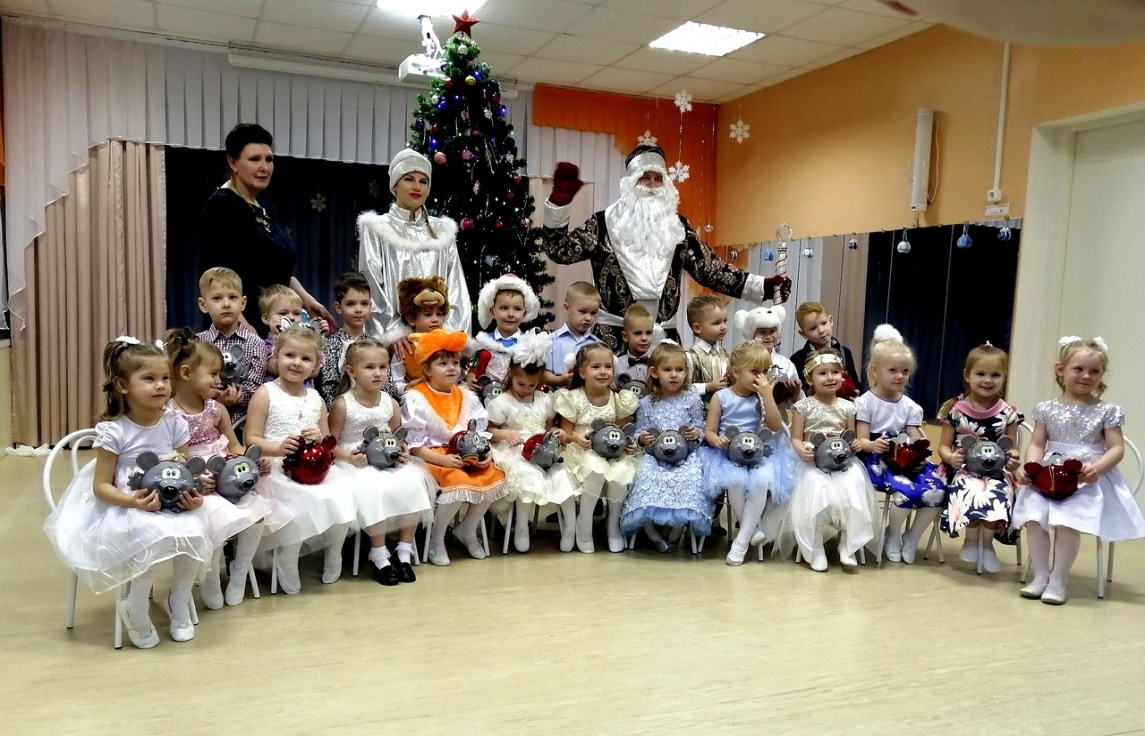 